Как стать человеком?23.07.2017Каждый из нас практически всю жизнь учится быть настоящим человеком и стремится к тому, чтобы не только окружающие его уважали, но и мы сами.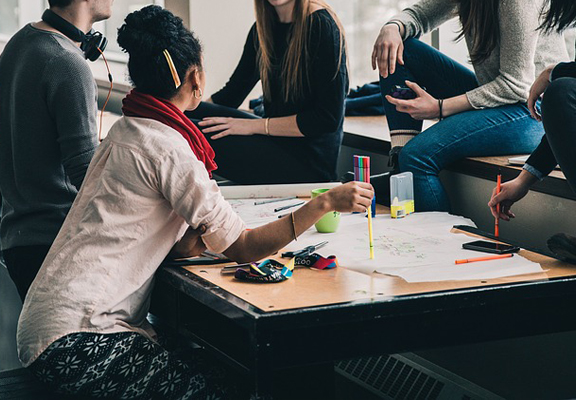 Чтобы стать человеком, конечно, важно в жизни иметь следующие возможности:Расти и развиваться, делиться своим опытом и постоянно идти впередБыть в контакте с собой и окружающими, анализировать и осознавать все, что с тобой происходитПоставить цель и идти к ней, иметь в жизни какие-то ориентиры, интересы, свое делоПомогать людям и жить в балансе, не только беря что-то у людей, но и отдавая в ответ или просто так, не ожидая ничего взаменЛюбить и быть любимым, развивать отношенияЦенить себя и знать, чем ты можешь гордитьсяПервое с чего нужно начать, чтобы стать человеком, — это определиться, кем вы на самом деле являетесь. Несомненно, каждый ответит, что он человек, но это лишь внешний признак. Мы все люди, но только внешне такими являемся, внутреннее не каждый сможет найти в себе человека. Напишите на листке бумаги или просто осознайте, кто вы и кем являетесь в данный момент внутри себя. Чувствуете ли вы пустоту внутри себя, хотите ли вы чем-то наполнить данную пустоту или забыться. Ведите себя откровенно сами с собой, не пытайтесь обмануть самого себя, пишите так, как оно есть.Когда вы определились, кто вы есть на самом деле, решите, есть ли у вас сильное желание измениться.Неважно, в каком состоянии вы находитесь, какие у вас проблемы или трудности в жизни, чтобы стать человеком, нужно помогать окружающим людям. Тот, кто помогает людям, при этом сам, нуждаясь в помощи, очень мудрый человек, потому что понимает, что помогая окружающим, он помогает в первую очередь самому себе.Саморазвитие и самореализация полезна не только для самого себя, но и для окружающих. Потому что люди в основном учатся не на том, что они услышали, а на том, что увидели. Лучше один раз увидеть, чем сто раз услышать. Когда вы развиваетесь, реализовываетесь и достигаете в жизни успеха, ваши знакомые и окружающий гордятся вами и будут стараться, так же, как и вы, достигать успеха и счастья в жизни.Не пытайтесь поменять человека, особенно его мнение. Лучше и разумнее поменяться самому. Мы не волшебники, чтобы изменять мир, но мы можем изменить самих себя и тем самым, подать пример окружающим. Если вы хотите чтобы люди стали людьми, сами станьте человеком.Барьеры, которые будут вам мешать стать человеком, — это страх, неуверенность и лень, именно они не дают 95% людей изменить свою жизнь, которая им не нравится. Как говорилось выше, мир внешний мы не сможем изменить, но себя и свой внутренний мир можем. Избавьтесь от сомнений и неуверенности, что это невозможно, что у вас ничего не получится, так как у других тоже не получилось. Не теряйте зря времени, начинайте действовать, даже если у вас много проблем и трудностей.